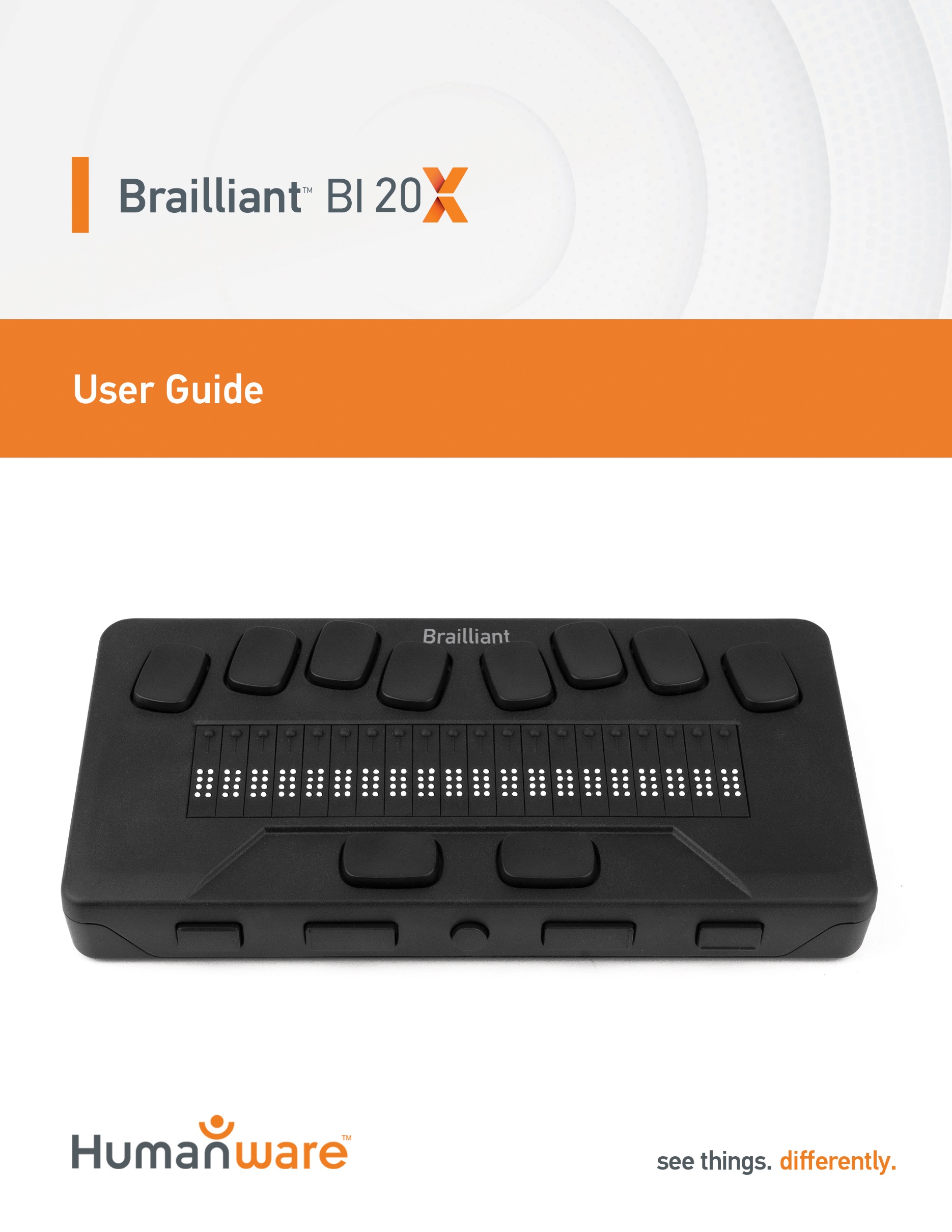 Copyright 2020. Alla rättigheter förbehållna, HumanWare.Denna användarmanual är skyddad av upphovsrätt som tillhör HumanWare, med alla rättigheter förbehållna. Denna användarmanual får inte kopieras i delar eller till sin helhet, utan skriftlig tillåtelse av HumanWare.Innehåll1.	Kom igång	71.1.	Innehåll i förpackningen	71.2.	Överblick av Brailliant BI 20X	71.2.1.	Ovansidan	71.2.2.	Framkanten	71.2.3.	Vänstra kanten	81.2.4.	Högra kanten	81.2.5.	Bakre kanten	81.2.6.	Undersidan	81.3.	Ladda Brailliant BI 20X	81.4.	Slå på och av	91.5.	Justera strömsparläge	91.6.	Menyn Om	91.7.	Aktivera huvudmenyn	102.	Navigering samt använda menyer	102.1.	Navigera i Huvudmenyn	102.2.	Rulla text på punktdisplayen	102.3.	Använda snabbmenyn för ytterligare funktioner	102.4.	Navigering via första bokstaven i ord	112.5.	Använda snabbkommandon/Knappkombinationer för att navigera	113.	Använda applikationen KeyPad	133.1.	Skapa en fil	133.2.	Öppna en fil	133.3.	Stänga en fil	133.4.	Spara en textfil	133.5.	Automatisk rullning i skriven text i KeyPad	143.5.1.	Ändra hastighet för Automatisk rullning	143.6.	Söka text i en fil	143.6.1.	Söka och ersätta text	143.7.	Klippa ut, kopiera och klistra in text	143.8.	Använda läsläge	153.9.	Infoga datum och tid	153.10.	Tabell med KeyPad kommandon	164.	Använda Victor Reader	174.1.	Navigera i boklistan	174.1.1.	Söka efter böcker	174.1.2.	Visa nyligen öppnade böcker	174.1.3.	Hantera dina böcker	184.2.	Navigering och ytterligare information om böcker	184.2.1.	Ändra navigationsnivå i böcker	184.2.2.	Navigera efter sida, rubrik, procent eller bokmärken	184.2.3.	Automatisk rullning i textböcker i appen Victor Reader	194.2.4.	Hitta aktuell position i en bok	194.2.5.	Navigera till början eller slutet av en bok	194.2.6.	Söka text i en bok	194.2.7.	Visa ytterligare bokinformation	204.3.	Lägga till, navigera, markera och ta bort bokmärken	204.3.1.	Lägga in ett bokmärke	204.3.2.	Navigera till bokmärken	204.3.3.	Markerande bokmärken	204.3.4.	Visa markerande bokmärke	214.3.5.	Ta bort bokmärken	214.4.	Tabell över kommandon och läskommandon för Victor Reader	225.	Använda Punktdisplayläget	235.1.	Aktivera och avsluta Punktdisplayläget	235.1.1.	Avgöra kompatibilitet med Brailliant BI 20X	235.1.2.	Väck en iOS-enhet med Brailliant	235.1.3.	Ansluta via USB	235.1.4.	Ansluta via Bluetooth	245.2.	Navigera mellan anslutna enheter	246.	Använda KeyFiles	256.1.	Utforska filer	256.1.1.	Välj en enhet i KeyFiles	256.1.2.	Visa information om filer och mappar	256.1.3.	Visa aktuell sökväg för fil	266.1.4.	Sök filer och mappar	266.1.5.	Sortera filer och mappar	266.2.	Redigera filer och mappar	266.2.1.	Skapa en ny mapp	266.2.2.	Byt namn på filer eller mappar	266.2.3.	Markera filer eller mappar för ytterligare funktioner	276.2.4.	Kopiera, klippa ut och klistra in filer eller mappar	276.2.5.	Ta bort filer eller mappar	286.3.	KeyFiles kommandotabell	287.	Använda KeyCalc	297.1.	Använda kalkylatorn	297.2.	Tabell med KeyCalc kommandon	298.	Använda applikationen för Datum och tid	308.1.	Visa datum och tid	308.2.	Ställa in datum och tid	309.	Inställningsmeny	3110.	Användaralternativ	3110.1.	Tabell med inställningsalternativ	3110.2.	Lägga till, konfigurera och ta bort punktprofiler	3210.2.1.	Lägga till en punktprofil	3210.2.2.	Ändra eller ta bort en punktprofil	3210.3.	Använda Wi-Fi eller Bluetooth	3210.3.1.	Anslut till ett Wi-Fi-nätverk.	3310.3.2.	Tabell med inställningar för Wi-Fi	3310.4.	Välja alternativ för Bluetooth	3311.	Anpassa huvudmeny i KeySoft	3412.	Ändra region	3413.	Visa och använd Onlinetjänster	3513.1.	Aktivera Bookshare och ladda ner böcker	3513.2.	Konfigurera, hantera och synkronisera ett NFB Newsline-konto	3513.3.	NLS Bard	3613.3.1.	Ansluta till BARD för första gången	3613.3.2.	Ladda ner böcker och tidskrifter från BARD	3613.3.3.	Läsa en nedladdad bok	3614.	Tentamensläge	3715.	Tekniska specifikationer	3715.1.	Navigationskomponenter	3715.2.	Batterier med lång batteritid	3715.3.	Anslutning	3815.4.	Dimensioner och vikt	3816.	Uppdatera Brailliant BI 20X	3817.	Konsumentsupport	3818.	Registrerade varumärken	3919.	Licensavtal för slutanvändare	3920.	Garanti	39 Kom igångVälkommen till den nya punktdisplayen Brailliant™ BI 20X. Användarmanualen innehåller instruktioner för överblick, användning, navigering och uppdatering av enheten. För mer information, var god besök produktsidan för Brailliant BI 20X på HumanWares webbplats eller ring närmaste återförsäljare av HumanWares produkter.Innehåll i förpackningenFörpackningen innehåller följande artiklar:Punktdisplay Brailliant™ X-serieUSB-C- till USB-A-kabelNätadapter med USB-anslutningBärväska i nylon med rem.Kom igång-manualÖverblick av Brailliant BI 20XBrailliant BI 20X har en 20-teckens punktrad, ett punkttangentbord, två mellanslag en hemknapp samt fyra tumknappar för navigering. OvansidanOvansidan på Brailliant kan delas in i två sektioner, främre och bakre.Den främre sektionen av ovansidan består av en punktrad med 20 punktceller och 20 cursor-routingknappar. Varje cursor-routingknapp hör samman med punktcellen precis nedanför. Vid skrivning flyttar en tryckning på någon av dessa cursor-routingknappar skrivmarkören till utpekad position. För alla andra situationer kommer en tryckning på en cursor-routingknapp att aktivera det utpekade objektet. När du inte redigerar text aktiverar varje cursor-routingknapp det objekt som du trycker på.Den bakre sektionen av ovansidan har ett punkttangentbord där varje knapp motsvarar en punkt i en punktcell. Knapparna under den vänstra handen representerar punkt 1, 2, 3, och Backsteg. Punkt 1 är under pekfingret och Backsteg under lillfingret. Knapparna under den högra handen representerar punkt 4, 5, 6, och Enter. Punkt 4 är under pekfingret och Enter under lillfingret.FramkantenPå framkanten av Brailliant finns fem knappar. Från vänster till höger är dessa knappar:Tumknapp FöregåendeVänster tumknapp Hemknapp (cirkulär) - används för att återvända till huvudmenyn eller avsluta punktdisplaylägetHöger tumknappTumknapp NästaVänstra kantenPå vänstra kanten av enheten finns följande (framifrån till bakkant):USB-A-port Strömknapp - tryck ner och håll inne i 2 sekunder för att starta enheten. Grön ljusdiod - indikerar visuellt enhetens statusUSB-C-port - använd kabeln som medföljer för att ansluta Brailliant till ett eluttag eller till en PC.Högra kantenPå högra kanten av enheten finns följande (framifrån till bakkant):Två volymknappar (för närvarande ej aktiva)3,5 mm ljudutgång (för närvarande ej aktiv)Bakre kantenDen bakre kanten har endast en SD-kortplats nära den vänstra kanten på enheten. Denna kortplats kan användas för att sätta in SD-kort för extern lagring.UndersidanI varje hörn på undersidan av Brailliant finns små ytor som förhindrar att enheter glider. I mitten, närmare framkanten finns en svagt nedfälld rektangel med en annan ytstruktur. Denna rektangel är ett klistermärke med tryckt information om hårdvaran i enheten. Ovanför klistermärket finns en punktetikett med enhetens serienummer.Mot bakre delen av enheten finns utrymmet för batteriet. Det är stängt samt förseglat med två skruvar. Ladda Brailliant BI 20XInnan du börjar använda Brailliant bör du se till att batteriet är fulladdat. Anslut laddkabelns ände med USB-C-kontakt till USB-C-porten på vänstra kanten på Brailliant. Endast minimalt med kraft krävs för att ansluta kabeln då överdriven kraft kan skada kabeln eller enheten. Anslut den andra änden med USB-A-kontakt till nätadaptern och anslut den till ett eluttag.Anslut änden med USB-A-kontakt på laddkabeln till nätadaptern och anslut den till ett eluttag. Använd den medföljande nätadaptern för optimal laddning.Alternativt kan enheten laddas genom att ansluta laddkabeln till en dator. Notera dock att denna laddningsmetod är långsammare än laddning med nätadaptern.Slå på och avStrömknappen finns på vänsterkanten av Brailliant. Den är oval med en förhöjd punkt i mitten. Om enheten är laddad, tryck ner och håll inne Strömknappen i ungefär 2 sekunder för att starta Brailliant. Den ger ifrån sig en kort vibration och meddelandet “startar” visas på punktraden tillsammans med punkter som cirkulerar under uppstarten.En kort stund efter att enheten har startats för första gången visas en meny där språk väljs. Tryck Enter för att öppna listan med språk, välj ett passande språk och tryck sedan Enter för att stänga listan. Stäng dialogrutan så snart ändringarna är genomförda.Efter några sekunder är uppstarten klar och meddelandet “punktdisplay” visas på punktraden. Brailliant är nu redo att användas. Tryck ner och håll inne Strömknappen i ungefär 2 sekunder för att stänga av enheten. Ett meddelande för att bekräfta detta visas på punktraden. Välj Ok genom att trycka på tumknappen Föregående eller Nästa och sedan Enter eller en cursor-routingknapp.Alternativt kan dessa steg följas för att stänga av Brailliant:Tryck S för att komma till menyobjektet Stäng av.Tryck Enter eller en cursor-routingknapp.Välj Ok genom att trycka på tumknappen Föregående eller Nästa.Tryck Enter eller en cursor-routingknapp.Justera strömsparläge För att spara batteri går Brailliant ned i strömsparläge efter 5 minuter av inaktivitet. Justera tidslängden för detta under Inställningar/Användaralternativ/Insomningstid. Enheten kan också försättas i strömsparläge med en kort tryckning på Strömknappen. Väck enheten genom att trycka på Strömknappen.Menyn OmMenyn Om visar information om enheten såsom licenser, upphovsrätt, versions-, modell- och serienummer.För att öppna menyn Om:Gå till Huvudmenyn.Välj Inställningar.Tryck Enter. Gå till alternativet Om.Tryck Enter. Alternativt går det att använda kortkommandot Mellanslag + I för att öppna dialogrutan. Aktivera huvudmenynVia huvudmenyn i gränssnittet KeySoft kommer du åt alla funktioner i Brailliant. När enheten startas eller när en applikations stängs av återvänder du automatiskt till denna meny.När som helst kan du gå till huvudmenyn genom att trycka på Hemknappen på enheten (formad som en cirkel i mitten på framkanten av Brailliant). Alternativt går det att trycka kommandot för Huvudmenyn på tangentbordet med Mellanslag + punkter 1 2 3 4 5 6.  Navigering samt använda menyerKeySoft Lite är hjärtat i Brailliant BI 20 X och innefattar alla appar i punktdisplayen. KeySofts huvudmeny kan skräddarsys så att du kan dölja och visa önskade applikationer i Huvudmenyn. Mer information om hur du anpassar din Huvudmeny finns i avsnittet Anpassa Huvudmenyn i KeySoft.Navigera i HuvudmenynHuvudmenyn innehåller följande:Ordbehandlare: KeyPadPunktdisplaylägeVictor ReaderFilhanterare: keyFilesKalkylator: keyCalcDatum och tidAlternativOnlinetjänsterAnvändarmanualStäng avTryck på tumknapparna Föregående eller Nästa för att flytta i listan till det menyobjekt som önskas. Tryck Enter eller en cursor-routingknapp för att aktivera.Du kan återgå till Huvudmenyn när som helst genom att trycka på Hemknappen eller Mellanslag tillsammans med alla sex punkter.Rulla text på punktdisplayenMånga gånger är texten på punktdisplayen för lång för att få plats på en rad. För att läsa hela meningen rullar man texten framåt eller bakåt genom att trycka på tumknapparna Vänster och Höger. Vänster och Höger tumknapp är andra och fjärde knappen på enhetens framkant. Använda snabbmenyn för ytterligare funktionerSnabbmenyn visar alla tillgängliga funktioner och kommandon för den KeySoft-applikation som för tillfället körs. Det är väldigt användbart om du har glömt bort ett specifikt kommando. Tryck Mellanslag + M för att aktivera Snabbmenyn. En meny öppnas och visar en lista med funktioner du kan utföra i det aktuella läget. Bläddra genom menyn till önskad funktion och tryck Enter eller en cursor-routingknapp för att aktivera. Avsluta Snabbmenyn genom att trycka Mellanslag + E.Navigering via första bokstaven i ordFör det mesta går det att hoppa direkt till ett menyval genom att ange första bokstaven för manyalternativ. När man gör detta flyttas automatiskt fokus till första objektet som börjar på den bokstaven. Anger du samma bokstav två gånger kommer du till nästa objekt som börjar på den bokstaven och så vidare. För att exempelvis gå till menyn Inställningar i Brailliant trycker du bokstaven 'I' på tangentbordet.Notera att apparna i KeySofts huvudmeny är optimerade för navigering via första bokstaven.Använda snabbkommandon/Knappkombinationer för att navigeraSom namnet antyder gör snabbkommandon det enklare att navigera i en meny eller fil. De vanligaste snabbkommandona som används i Brailliant BI 20X finns i tabell 2.Tabell 2: Tabell över Snabbkommandon/KnappkombinationerNotera: Till alla kommandon som innehåller Enter eller Backsteg måste Mellanslag läggas till när du använder datapunktskrift.Använda applikationen KeyPadKeyPad är en applikation som används till att öppna, redigera och skapa textfiler på Brailliant. Du kan öppna följande filer med KeyPad: .docx, .doc, .txt, .brf, och .brl. Filerna som skapas eller redigeras sparas som .txt-filer.Öppna KeyPad genom att trycka på tumknappen Nästa tills alternativet Ordbehandlare: KeyPad visas eller tryck 'o' i Huvudmenyn och sedan Enter eller en cursor-routingknapp.KeyPad öppnar en undermeny som innehåller alternativen Skapa fil, Öppna fil, Inställningar och Stäng.Skapa en filDet finns flera sätt att skapa en fil beroende på din aktuella plats i enheten. Om du befinner dig i menyn i KeyPad väljer du Skapa fil och trycker Enter eller en cursor-routingknapp.Välj Arkivmenyn under Snabbmenyn och sedan Skapa fil. Tryck Backsteg + N i KeyPad.Markören visas mellan två hakparenteser i punkt. Du kan nu börja skriva i din nya fil. Öppna en filOm du befinner dig i menyn i KeyPad väljer du Öppna fil och trycker Enter eller en cursor-routingknapp. Från en annan plats, tryck Backsteg + O, välj sedan filen som ska öppnas med hjälp av tumknapparna Föregående och Nästa.Stänga en filFör att stänga en öppen fil i KeyPad trycker du Mellanslag + E. Alternativt kan du öppna Snabbmenyn med Mellanslag + M och sedan bläddra till Arkivmenyn och aktivera den. Välj alternativet Stäng fil.Om det finns ändringar i filen som inte har sparats kommer du att bli tillfrågad om du vill spara dessa innan filen stängs.Spara en textfilDet finns två typer av spara i KeyPad: Spara och Spara som.Spara: Tryck Mellanslag + S för att spara din fil till ett redan existerande filnamn.Spara som: Tryck Backsteg + S för att spara en kopia av filen med ett nytt filnamn samt ändra sökväg.Om filen aldrig har sparats ombeds du att ange ett filnamn oavsett vilken metod av spara som används.Automatisk rullning i skriven text i KeyPadAppen KeyPad har en rullningsfunktion som automatiskt rullar fram den skrivna texten på punktdisplayen. Tryck Enter + Punkter 1-2-4-5-6 för att starta Automatisk rullning. tryck valfri knapp för att stoppa Automatisk rullning.Ändra hastighet för Automatisk rullningDu kan ändra Rullningshastighet när det är aktiverat i en fil. Tryck Enter + Punkt 3 för att minska Rullningshastigheten.Tryck Enter + Punkt 6 för att öka Rullningshastigheten.Söka text i en filFör att söka text i en fil trycker du Mellanslag + F. Ange sökordet i det tomma fältet. Markören placeras vid första platsen där texten återfinns. Tryck Mellanslag + N för att söka ytterligare förekomster av sökordet. Tryck Mellanslag + P för att söka tidigare förekomster av sökordet.Söka och ersätta textFör att söka och ersätta text: Tryck Backsteg + F. Ange sökord att hitta i den första redigeringsrutan.Ange text att ersätta med i den andra redigeringsrutan.Tryck på knappen Nästa för att söka nästa förekomst av ordet. Tryck på knappen Ersätt alla för att söka och ersätta alla. Klippa ut, kopiera och klistra in textKeyPad låter dig klippa ut, kopiera och klistra in text på liknande sätt som i andra datorprogram. För att markera texten positionerar du markören på första tecknet med hjälp av en cursor-routingknapp och trycker sedan Enter + S. Alternativt kan du markera texten via Snabbmenyn:Öppna Snabbmenyn med Mellanslag + M. Flytta ner till alternativet Redigera.Tryck Enter eller en cursor-routingknapp. Flytta ner till alternativet Markera text. Tryck Enter eller en cursor-routingknapp.Detta markerar början av markeringen. Gå sedan till punkten för slutet av din markering och tryck Mellanslag + S för att slutföra markeringen.För att markera all text i filen trycker du Enter + 1-2-3-4-5-6.För att kopiera den markerade texten trycker du Backsteg + Y.För att klippa ut den markerade texten trycker du Backsteg + X.För att klistra in den kopierade eller urklippta texten positionerar du markören där texten ska klistras in med hjälp av en cursor-routingknapp samt trycker Backsteg + V.Som alltid kan dessa kommandon nås visa Snabbmenyn.Använda läslägeI Läsläget kan du läsa filer utan att riskera redigering av misstag. Det går inte att redigera filer när Läsläget är aktivt. Tryck Mellanslag + X för att aktivera eller inaktivera Läsläget.Aktivera eller inaktivera Läsläget via Snabbmenyn:Tryck Mellanslag + M för att aktivera Snabbmenyn.Välj Arkiv med hjälp av tumknapparna Föregående och Nästa.Tryck Enter eller en cursor-routingknapp. Välj Läsläge med hjälp av tumknapparna Föregående och Nästa.Tryck Enter eller en cursor-routingknapp.Infoga datum och tidNär du skapar en fil i KeyPad har du möjlighet att infoga aktuellt datum och tid i filen. Infoga datum och tid:Tryck Mellanslag + M för att aktivera Snabbmenyn.Välj Redigera med hjälp av tumknapparna Föregående och Nästa.Tryck Enter eller en cursor-routingknapp. Välj Infoga med hjälp av tumknapparna Föregående och Nästa.Tryck Enter eller en cursor-routingknapp. Välj Infoga datum eller Infoga tid med hjälp av tumknapparna Föregående och Nästa.Tryck Enter eller en cursor-routingknapp.Tabell med KeyPad kommandonKommandon för KeyPad finns i Tabell 3.Tabell 3: Kommandon för KeyPad Använda Victor ReaderVictor Reader är applikationen som används för att läsa böcker med Brailliant. Den har stöd för filformaten .brf, .pef, .txt, .html, .docx, DAISY och .rtf samt är kompatibel med zip-filer innehållande böcker i textformat.För att öppna appen Victor Reader trycker du tumknappen Nästa tills du når Victor Reader eller 'V' i Huvudmenyn. Tryck Enter eller en cursor-routingknapp för att starta appen.Menyn i Victor Reader innehåller Boklista, Nyligen läst, Sök samt Stäng.Navigera i boklistanI Victor Reader lagras dina böcker i Boklistan vilket är jämförbart med en mapp som innehåller all tillgänglig media på din enhet i alfabetisk ordning.Använd tumknapparna Föregående och Nästa för att välja en bok från Boklistan och tryck sedan Enter eller en cursor-routingknapp.Tryck Mellanslag + E eller Mellanslag + B för att stänga en bok och återvända till Boklistan.Söka efter böckerSöka efter en specifik bok på enheten: Välj Sök i menyn i Victor Reader eller tryck Mellanslag + F. Skriv in text/namnet på boken.Tryck Enter. En lista med böcker som matchar sökningen visas. Använd tumknapparna Föregående och Nästa för att stega fram till boken.Tryck Enter eller en cursor-routingknapp för att öppna den.Visa nyligen öppnade böckerDu kan visa en lista med de fem senast öppnade böckerna för snabb åtkomst.Tryck Enter + F eller välj alternativet Nyligen läst i menyn i Victor Reader för att visa listan med de fem senaste böckerna. Du kan stega bland de fem senaste böckerna med hjälp av tumknapparna Föregående och Nästa. Tryck Enter eller en cursor-routingknapp för att öppna en bok i listan.Hantera dina böckerNär du utforska Boklistan kan du kopiera, flytta eller ta bort en markerad bok från applikationen Victor Reader till en extern lagringsenhet. Funktionerna är tillgängliga för varje bok beroende på var den är placerad. I Snabbmenyn visas vilka funktioner som är tillgängliga.Grundreglerna är:Böcker på SD-kort kan inte tas bort.Böcker nedladdade från onlinetjänster kan flyttas eller tas bort.Böcker kan endast kopieras eller flyttas till/från en extern lagringsenhet som är ansluten. Det går inte att kopiera eller flytta böcker från det interna lagringsminnet. Kopiera, flytta eller ta bort en bok:Visa boklistan med Mellanslag + B. Välj en bok genom att trycka på tumknappen Föregående eller Nästa.Tryck Backsteg + M för att öppna menyn Bokhantering. Välj Kopiera till, Flytta till eller Ta bort. Navigering och ytterligare information om böckerDet enklaste sättet att navigera i en bok är genom att använda tumknapparna. Använd tumknapparna Vänster och Höger för att flytta åt vänster eller höger i texten. Ändra navigationsnivå i böckerVictor Reader hanterar olika navigationsnivåer vilket gör navigering i en bok enklare. Dessa navigationsnivåer är definierade av bokens producent så de kan variera från bok till bok. Ändra navigationsnivå:Tryck Mellanslag + T.Stega bland de tillgängliga Navigationsnivåerna med hjälp av tumknapparna Föregående och Nästa.Tryck Enter eller en cursor-routingknapp för att välja Navigationsnivå.Så snart Navigationsnivån är vald används tumknapparna Föregående och Nästa för att navigera på den valda nivån. Om du exempelvis väljer Navigationsnivån "Mening" flyttar en tryckning på tumknappen Nästa fram dig mening för mening i boken.Navigera efter sida, rubrik, procent eller bokmärkenFör att nå en specifik sida, rubrik, procent i boken eller bokmärke:Tryck Enter + G. Stega bland de tillgängliga navigationsalternativen med hjälp av tumknapparna Föregående och Nästa.Välj mellan sida, rubrik, procent eller bokmärke.Tryck Enter eller en cursor-routingknapp. Ange ett värde.Tryck Enter.Automatisk rullning i textböcker i appen Victor ReaderFunktionen Automatisk rullning i Brailliant BI 20X låter dig rulla genom texten i en öppen bok automatiskt. Tryck Mellanslag + Punkter 1-2-4-5-6 i en bok. Tryck på valfri knapp för att avslut Automatisk rullning och återvända till vanligt läge.Du kan ändra Rullningshastighet vid användning av Automatisk rullning i en bok. Tryck Enter + Punkt 3 för att minska Rullningshastigheten. Tryck Enter + Punkt 6 för att öka Rullningshastigheten.Hitta aktuell position i en bokAnvänd kommandot Var är jag när du behöver ta reda på den aktuella positionen i en bok. Tryck Mellanslag + Punkter 1-5-6 för att aktivera kommandot Var är jag.Alternativt aktiveras Snabbmenyn med Mellanslag + M. Stega fram till alternativet Var är jag med tumknapparna Föregående och Nästa och tryck sedan Enter eller en cursor-routingknapp för att aktivera alternativet.Tryck på tumknapparna Föregående eller Nästa för att flytta i listan med tillgängliga element (Rubrik, Procent, Sida och Rad). Använd tumknapparna Vänster och Höger för att flytta åt vänster eller höger i texten.Navigera till början eller slutet av en bokNavigera till början eller slutet av en bok med hjälp av kortkommando. Tryck Mellanslag + Punkter 1-2-3 för att gå till början av en bok. Tryck Mellanslag + Punkter 4-5-6 för att gå till slutet av en bok.Söka text i en bokEtt annat sätt att navigera i en bok är att söka efter en specifik textsträng. Tryck Mellanslag + F för att söka efter text. Du uppmanas att skriva in texten. Skriv in texten och tryck sedan Enter.Visa ytterligare bokinformationDu kan visa ytterligare information om den aktuella boken som läsas med enheten (titel, författare, beskrivning, datum, språk, ämne, utgivare och bokmärken).Tryck Mellanslag + I för att visa ytterligare bokinformation. Du kan också aktivera Snabbmenyn med Mellanslag + M. Använd tumknapparna Föregående och Nästa för att välja alternativet Information och tryck sedan Enter eller en cursor-routingknapp.Använd tumknapparna Föregående och Nästa för att stega genom den tillgängliga bokinformationen. Använd tumknapparna Vänster och Höger för att flytta åt vänster eller höger i texten.Lägga till, navigera, markera och ta bort bokmärkenBokmärken är användbara för att hålla reda på positioner i en bok och låter dig snabbt återvända till dessa positioner vid ett senare tillfälle.Tryck Enter + M för att öppna Bokmärkesmenyn. Du kan också trycka Mellanslag + M för att aktivera Snabbmenyn och sedan välja menyn Bokmärke.Lägga in ett bokmärkeLägga in ett bokmärke i en bok:Tryck Mellanslag + M för att öppna Bokmärkesmenyn. Välj alternativet Infoga bokmärke med hjälp av tumknapparna Föregående eller Nästa.Tryck Enter eller en cursor-routingknapp. Ange ett specifikt oanvänt bokmärkesnummer. Notera: Om du inte skriver in ett nummer kommer Brailliant att välja det första tillgängliga numret och tilldela bokmärket.Tryck Enter. Alternativt kan du infoga ett Snabbokmärke genom att trycka Enter + B.Navigera till bokmärkenTryck Enter + J för att hoppa till ett bokmärke. Du uppmanas att ange bokmärkesnumret. Skriv in bokmärkesnumret du öskar navigera till och tryck sedan Enter.Markerande bokmärken Markerande bokmärken används för att märka ut en Start- och Slutposition för ett textavsnitt. Användning av Markerande bokmärken är ett bra sätt att studera viktiga avsnitt i en bok.Använda Markerande bokmärken:Öppna Bokmärkesmenyn med Enter + M.Välj alternativet Början på markerande bokmärke med hjälp av tumknapparna Föregående eller Nästa.Tryck Enter eller en cursor-routingknapp. Ange ett specifikt oanvänt bokmärkesnummer.Notera: Om du inte skriver in ett nummer kommer Brailliant att välja det första tillgängliga numret och tilldela bokmärket.Tryck Enter. Navigera till slutpunkten för det markerade avsnittet. Öppna Bokmärkesmenyn med Enter + M. Välj Slut på markerande bokmärke med hjälp av tumknapparna Föregående och Nästa.Tryck Enter eller en cursor-routingknapp. Den aktuella positionen är nu inställd som slutposition. Om slutpositionen placeras före startpunkten kommer de att byta plats. Visa markerande bokmärkeVisa markerande bokmärke:Tryck Enter + H för att öppna listan med Markerande bokmärken. Välj ett bokmärkesnummer för ett Markerande bokmärke.Tryck Enter. Innehållet i det aktuella Markerande bokmärket visas. Använda tumknapparna för att navigera. Tryck Mellanslag + E för att stänga Markerande bokmärken och återvända till bokinnehållet.Ta bort bokmärkenTa bort ett sparat Bokmärke:Tryck Enter + M för att öppna Bokmärkesmenyn. Stega till alternativet Ta bort bokmärke med hjälp av tumknapparna Föregående och Nästa.Tryck Enter eller en cursor-routingknapp. Skriv in numret för Bokmärket som du vill ta bort.Tryck Enter.Notera: Om du vill ta bort alla bokmärken anger du 99999 när du ombeds ange bokmärkesnummer.Tabell över kommandon och läskommandon för Victor ReaderKommandon och Läskommandon för Victor Reader finns i Tabell 4.Tabell 4: Victor Reader/Läskommandon Använda PunktdisplaylägetEn av huvudfunktionerna i Brailliant är Punktdisplayläget. När den är ansluten till en enhet som kör en skärmläsare, såsom en dator eller en smart enhet, visar Punktdisplayläget texten från värdenheten. Du kan ansluta till enheter via trådlös Bluetooth® eller genom att ansluta den medföljande USB-C-kabeln. Upp till fem Bluetooth-enheter och en USB kan vara anslutna samtidigt.Aktivera och avsluta PunktdisplaylägetFör att ansluta i Punktdisplayläget måste värdenheten köra Windows®, iOS®, Mac® samt en skärmläsare.Aktivera Punktdisplayläge:Tryck Mellanslag + punkter 1-2-3-4-5-6 eller Hemknappen för att gå till Huvudmenyn.Stega till Punktdisplayläge genom att trycka 'p' eller använda tumknapparna Föregående och Nästa.Tryck Enter eller en cursor-routingknapp.Avsluta Punktdisplayläget och visa listan med anslutna enheter genom att trycka på Hemknappen en gång.Avgöra kompatibilitet med Brailliant BI 20XBrailliant är kompatibel med följande:Skärmläsare: JAWS® 18+ (version 18 och senare), NVDA, SuperNova och VoiceOver Operativsystem: någon Windows 8+, macOS® 10.15+ (Catalina), eller iOS 13.4+ Väck en iOS-enhet med Brailliant När din iOS-enhet är låst kan du trycka på någon cursor-routingknapp på Brailliant för att väcka den och ange upplåsningskod. Detta låter dig förvara din iOS-enhet i en ficka eller väska medan du använder Brailliant för att styra och ta emot all utmatning.Ansluta via USBAnsluta via USB:Anslut Brailliant till en Windows- eller Mac-dator med USB-C-kabeln. Välj Anslutna enheter (första objektet i menyn för Punktdisplayläget).Tryck Enter. Välj USB-anslutning.Tryck Enter.Vänta tills anslutningen är upprättad. Om anslutningen lyckas kommer innehållet från värdenheten att visas på punktdisplayen. Brailliant är nu också tillgänglig som ett externt tangentbord för att skriva på värdenheten.Ansluta via BluetoothParkoppla en ny enhet med Bluetooth:Klicka på Lägg till. Om Bluetooth är Av kommer det automatiskt att aktiveras. Läs instruktionerna på displayen, tryck Enter för att avfärda meddelandet. Fokus återvänder till menyalternativet. Påbörja parkopplingen från värdenheten.Så snart anslutningen är klar, tryck på tumknappen Föregående på Brailliant tills du kommer till Anslutna enheter.Tryck Enter eller en cursor-routingknapp. Den anslutna enheten visas i listan. Tryck Enter eller en cursor-routingknapp.Vänta tills anslutningen är upprättad. Om anslutningen lyckas kommer innehållet från värdenheten att visas på punktdisplayen. Brailliant är nu också tillgänglig som ett externt tangentbord för att skriva på värdenheten.Navigera mellan anslutna enheterNär du har fler än en enhet ansluten till Brailliant kan du växla mellan dessa när som helst. Växla till annan ansluten enhet: Tryck på Hemknappen för att återvända till listan med anslutna enheter.Välj önskad ansluten enhet med hjälp av tumknapparna Föregående och Nästa.Tryck Enter eller en cursor-routingknapp.Notera: När en Bluetooth-enhet är ansluten visas en 8-punkters symbol efter enhetsnamnet. Tryck på enheten för att etablera en anslutning om 8-punkters symbolen ej visas. Om du har problem med en Bluetooth-anslutning kan du klicka på Återanslut enheter. Detta växlar Bluetooth Av och sedan På samt återansluter dina enheter. Använd detta alternativ om du inte får någon punktskrift vid anslutning till en enhet. Använda KeyFilesMed KeyFiles kan du utforska, ta bort, kopiera och utföra alla filoperationer du kan förvänta dig från en filhanterare på en dator.Tryck tumknappen Nästa tills du når Filhanteraren för att öppna KeyFiles: KeyFiles. Alternativt kan du öppna KeyFiles genom att trycka F i Huvudmenyn och sedan trycka Enter eller en cursor-routingknapp.Utforska filerDu kan bläddra bland filer och mappar med hjälp av tumknapparna Föregående och Nästa. Mappnamn har en 8-punkters symbol framför namnet. Tryck Enter på en mapp för att öppna den.Tryck Mellanslag + E för att återvända till övermappen. Alternativt kan du flytta till objektet Tillbaka och sedan trycka Enter eller en cursor-routingknapp.Välj en enhet i KeyFilesInnan du använder KeyFiles måste du välja enheten du önskar komma åt: interna minnet, ett SD-kort eller en USB-enhet. Välj enhet genom att trycka Mellanslag + D för att visa en lista med tillgängliga enheter. Stega igenom listan med tumknapparna Föregående och Nästa och tryck Enter eller en cursor-routingknapp för att bekräfta ditt val. Du placeras i rotmappen på den valda enheten.Tryck Mellanslag + D när som helst för att återvända till val av enhet.Visa information om filer och mapparFör att få ytterligare information om en fil eller mapp väljer du den med tumknapparna Föregående och Nästa samt trycker sedan Mellanslag + I.Du kan nu stega genomen en lista med information om filen eller mappen med hjälp av tumknapparna Föregående och Nästa. Använd tumknapparna Vänster och Höger för att flytta åt vänster eller höger i texten.Visa aktuell sökväg för filFunktionen Var är jag visar information om sökvägen till den aktuella platsen på punktdisplayen.Visa aktuell filsökväg genom att trycka Mellanslag + Punkter 1-5-6.Sök filer och mapparDu kan snabbt komma åt en viss fil eller mapp genom att utföra en sökning i KeyFiles.Söka fil eller mapp i KeyFiles:Tryck Mellanslag + F.Skriv in namnet för filen eller mappen.Tryck Enter.En lista med filer och mappar som stämmer in på sökningen visas på punktdisplayen.Tryck Mellanslag + E för att stänga sökresultaten.Sortera filer och mapparSom standard sorteras filer och mappar i alfabetisk ordning. Du kan emellertid sortera filer och mappar på andra sätt.Ändra sorteringsalternativ för filer och mappar.Tryck Mellanslag + V.Brailliant visar en lista med möjliga alternativ: Namn, Datum, Storlek och Typ. Stega i listan med hjälp av tumknapparna Föregående och Nästa.Tryck Enter eller en cursor-routingknapp för att aktivera sorteringsalternativet som önskas. Val av samma sorteringsalternativ som redan är aktivt ändrar sorteringsordningen från stigande till fallande samt tillbaka igen om alternativet väljs ytterligare en gång.Redigera filer och mapparKeyFiles i Brailliant låter dig arbeta med filer på liknande sätt som i en dator eller surfplatta. Skapa en ny mappI KeyFiles går det att skapa nya mappar. Det enklaste sättet att göra detta är att trycka Mellanslag + N och ange namnet för den nya mappen i det tomma fältet. Tryck sedan Enter för att skapa den.Byt namn på filer eller mapparByt namn på fil eller mapp:Välj filen eller mappen som ska byta namn med hjälp av tumknapparna Föregående och Nästa. Tryck Backsteg + R.Skriv in ett nytt namn för filen eller mappen.Tryck Enter för att döpa om filen eller mappen.Notera: Filnamnet måste vara unikt i den aktuella mappen och endast en fil kan byta namn åt gången. Markera filer eller mappar för ytterligare funktionerInnan du kan utföra en funktion på en fil eller mapp, såsom klippa ut, kopiera eller klistra in, måste den först markeras. För att markera en fil eller mapp väljer du den med tumknapparna Föregående och Nästa samt trycker sedan Mellanslag + L.För att avmarkera en fil eller mapp väljer man den och trycker Backsteg + L igen.För att markera alla filer och mappar i den aktuella mappen trycker du Enter + punkter 1-2-3-4-5-6.Kopiera, klippa ut och klistra in filer eller mapparKopiera och klippa ut filer och mapparFör att kopiera en enskild fil eller mapp väljer du den med tumknapparna Föregående och Nästa samt trycker sedan Backsteg + Y.För att klippa ut en enskild fil eller mapp väljer du den med tumknapparna Föregående och Nästa samt trycker sedan Backsteg + X.Kopiera eller klippa ut flera filer eller mappar: Välj filen eller mappen som ska kopieras med hjälp av tumknapparna Föregående och Nästa. Tryck Backsteg + L för att markera filen eller mappen.Upprepa detta steg för att markera alla filer eller mappar som ska kopieras.Tryck Backsteg + Y för att kopiera eller Backsteg + X för att klippa ut. Filerna eller mapparna är nu kopierade/urklippta till urklipp och reda att klistras in.Klistra in filer och mapparFör att klistra in kopierade eller urklippta filer eller mappar navigerar du till platsen där det ska klistras in och trycker sedan Backsteg + V.Ta bort filer eller mapparFör att ta bort en enskild fil eller mapp väljer du den med tumknapparna Föregående och Nästa samt trycker sedan Backsteg + punkter 2-3-5-6.Ta bort flera filer eller mappar:Välj filen eller mappen som ska tas bort med hjälp av tumknapparna Föregående och Nästa. Tryck Backsteg + L för att markera den valda filen eller mappen.Upprepa detta steg för att markera alla filer eller mappar som ska tas bort.När de markerade filerna eller mapparna är klara för borttagning trycker du Backsteg + punkter 2-3-5-6. Notera: Brailliant frågar ifall du är säker på att du vill ta bort filer och/eller mappar endast när alternativet Godkänn radering är inställt på På i Alternativmenyn. Välj Ja med tumknapparna Föregående och Nästa och tryck Enter eller en cursor-routingknapp för att bekräfta borttagningen. Gå till avsnittet Användarinställningar för mer information om inställningen Godkänn radering.KeyFiles kommandotabellKommandon för Keyfiles finns i Tabell 5.Tabell 5: Kommandon i KeyFile Använda KeyCalcBrailliant har en kalkylatorapp med vilken du kan utföra de vanligaste beräkningarna. Notera: KeyCalc stödjer för närvarande endast datapunktskrift. Öppna KeyCalc:Gå till Huvudmenyn.Tryck K eller tumknapparna Föregående och Nästa tills du når Kalkylatorn: Menyobjekt KeyCalc. Tryck Enter eller en cursor-routingknapp.Använda kalkylatornSkriv det fullständiga uttrycket och tryck sedan Enter för att visa resultatet. Skriv exempelvis uttrycket 20-(6+8) (utan mellanslag). Tryck Enter och Brailliant visar svaret 6.Tryck Mellanslag + Punkter 3-5-6 för att rensa det föregående uttrycket.För att lägga till operatorer såsom + eller - öppnar du Snabbmenyn med Mellanslag + M. Se tabellen med kommandon i KeyCalc, för en komplett lista över kommandon och operatorer i KeyCalc.Tabell med KeyCalc kommandonKommandon för KeyCalc finns i Tabell 6.Tabell 6: Kommandon i kalkylatorn med datapunktskrift Använda applikationen för Datum och tidBrailliant har en applikation som visar aktuellt datum och tid. Öppna datum och tid:Gå till Huvudmenyn.Tryck på tumknapparna Föregående och Nästa tills du når menyalternativet Datum och tid.Tryck Enter eller en cursor-routingknapp.Visa datum och tidNär du öppnar applikationen Datum och tid visar Braillianten den aktuella tiden. Flytta till höger en gång med Höger tumknapp för att visa datum. Flytta vänster med Vänster tumknapp för att återvända till tid. För att snabbt visa datum och tid var som helst i Brailliant trycker du Enter + T för tid samt Enter + D för datum.Ställa in datum och tidTryck Mellanslag + M i applikationen Datum och tid för att ändra datum och tid.En undermeny med följande alternativ visas. Ändra tid: Skriv in aktuell timme innanför hakparenteserna och tryck Enter. Upprepa för minuter.Ändra datum: Skriv in aktuellt år innanför hakparenteserna och tryck Enter. Upprepa för månad och dag.Sommartid: Tryck Enter för att aktivera eller inaktivera Sommartid.Tidsformat: Tryck Enter för att ändra mellan 12- och 24-timmarsformat.Datumformat: Välj önskat datumformat (listas nedan) och tryck Enter. Dag, Månad, År Månad, Dag Månad, Dag, År År, Månad, Dag Dag, Månad  InställningsmenyI Inställningsmenyn kan du ändra inställningar i Brailliant och den innehåller följande objekt:AnvändaralternativPunktprofilWiFiBluetoothHuvudmeny applikationer Ändra regionAktivera tentamenslägeOmÖppna Inställningsmenyn genom att använda tumknappen Nästa tills du når Alternativ eller tryck ‘I’ i Huvudmenyn och tryck sedan Enter eller en cursor-routingknapp. Alternativt kommer du åt menyn Inställningar genom att trycka Mellanslag + O.AnvändaralternativTabell med inställningsalternativInställningsalternativ finns i Tabell 7.Tabell 7: Funktioner i AlternativmenyLägga till, konfigurera och ta bort punktprofilerMenyn Punktprofiler listar alla tillgängliga punktprofiler i din Brailliant. Den aktiva punktprofilen är understruken med punkterna 7 och 9 på punktraden. Stega igenom listan med tillgängliga punktprofiler med tumknapparna Föregående och Nästa och tryck sedan Enter eller en cursor-routingknapp för att välja en.Lägga till en punktprofilVälj Lägg till profil för att lägga till en punktprofil och avsluta med Enter eller en cursor-routingknapp.Du uppmanas att ange följande:Profilnamn: Ange namnet för profilen inom hakparenteserna och tryck sedan Enter.Punktnivå: Välj mellan Litterär punktskrift, Förkortad punktskrift och Datorpunktskrift och tryck sedan Enter.Datorpunktskrift: Välj punkttabell för datorpunktskrift och tryck sedan Enter.Litterär punktskrift: Välj punkttabell för litterär punktskrift och tryck sedan Enter.Förkortad punktskrift: Välj punkttabell för förkortad punktskrift och tryck sedan Enter.Spara konfiguration: Tryck Enter för att spara konfigurationen. Den nya punktprofilen finns nu tillgänglig i inställningsmenyn för Punktprofiler.Ändra eller ta bort en punktprofilÄndra eller ta bort en punktprofil:Stega bland de tillgängliga Punktprofilerna med hjälp av tumknapparna Föregående och Nästa.Tryck Mellanslag + M för att aktivera Snabbmenyn. Välj Konfigurera punktprofil eller Ta bort.Tryck Enter.Använda Wi-Fi eller BluetoothBrailliant BI 20X är kompatibel med 2.4 GHz och 5 GHz Wi-Fi-nätverk.Anslut till ett Wi-Fi-nätverk.Välj Ny anslutning i Wi-Fi-menyn och tryck sedan Enter eller en cursor-routingknapp för att aktivera. Det finns tre val för anslutning:Sök efter SSID: Välj detta alternativ för att upptäcka tillgängliga nätverk i närheten. När Brailliant har letat klart visas en lista med alla nätverk som hittades.Tryck Enter eller en cursor-routingknapp för att välja ett nätverk. Ange lösenord och tryck Enter för att slutföra anslutningen.WPS-anslutning: Välj detta alternativ för att etablera en Wi-Fi-anslutning med hjälp av WPS. Brailliant visar "laddar..." i ungefär 30 sekunder. Tryck på WPS-knappen på nätverkets router för att göra det möjligt för den att upptäcka nya enheter. Efter några sekunder är du automatiskt ansluten till nätverket.Manuell anslutning: Välj detta alternativ för att ange nätverkets SSID och lösenord manuellt. Tryck Enter när det är klart.Tabell med inställningar för Wi-FiTillgängliga inställningar för Wi-Fi finns i Tabell 8.Tabell 8: Inställningar för Wi-FiVälja alternativ för BluetoothFöljande alternativ för Bluetooth finns tillgängliga i Brailliant BI 20X.Bluetooth-läge: På eller AvAnslut enhet: Anslut Brailliant till en enhet som är parkopplad via Bluetooth.Koppla från enhet: Kopplar ifrån den aktiva Bluetooth-anslutningen.Ta bort parkopplad enhet: Får din enhet att glömma en Bluetooth-enhet.Anpassa huvudmeny i KeySoftDenna funktion låter dig anpassa huvudmenyn i Brailliant genom att ta bort de menyval du ej har nytta av.Menyvalen Inställningar och Stäng av kan ej tas bort. Funktionen är användbar för nybörjare som vill förenkla användningen av enheten.Gör så här för att anpassa Huvudmenyn:Gå till Huvudmenyn.Välj Inställningar.Tryck Enter. Gå till Anpassa huvudmeny:Tryck Enter.En lista med menyvalen på Huvudmenyn visas. Gå till det val du önskar ta bort från menyn och tryck Enter för att växla den till av. Tryck Enter igen för att växla den till på.Tryck på Spara för att aktivera förändringarna.  Ändra regionÄndra systemspråket för Brailliant BI 20X:Gå till Huvudmenyn.Välj Inställningar.Välj Ändra region.Välj Språk och tryck Enter. En lista visas på punktdisplayen. Välj önskat språk i listan. Välj Stäng.Du uppmanas att välja alternativet Ersätt standardprofil för punktskrift. Om du klickar på Ok kommer en ny punktprofil att skapas med en Punkttabell som tillåter läsning av punktskrift i det valda språket. Tryck Avbryt ifall du önskar behålla den aktuella punktprofilen.Starta om Brailliant (när enheten uppmanar dig) för att aktivera ändringarna. Visa och använd OnlinetjänsterMenyn Onlinetjänster innehåller de onlinebibliotek som inkluderas i Brailliant. Onlinetjänster är prenumerationsbaserade och kräver att du anger kontodetaljer.Notera: Försäkra dig om att du har en Internetanslutning med Brailliant innan du använder Onlinetjänster. Böcker från onlinebibliotek laddas ned i mappen Online-books i Brailliant. Alla böcker finns i Huvudboklistan i applikationen Victor Reader.Aktivera Bookshare och ladda ner böckerOnlinebiblioteket Bookshare® innehåller upphovsrättsskyddat material för personer med kvalificerade lässvårigheter. Mer information om Bookshare finns här http://www.bookshare.org. Du kan söka efter samt ladda ner böcker trådlöst till Brailliant. Tidningar och tidskrifter är för tillfället ej tillgängliga vid onlinesökning.aktivera tjänsten Bookshare och ladda ner en bok: Ange e-postadress och lösenord för ditt Bookshare-konto. Välj önskat bokformat (Daisy eller BRF).Sök efter böcker via titel, författare, textsökning och/eller utforska efter kategori. Du kan även söka efter de senast tillagda böckerna eller de mest populära böckerna.Tryck Enter eller en cursor-routingknapp på en bok för att få mer information. Använd tumknapparna Föregående och Nästa för att navigera mellan titel, författare och bokbeskrivning. Tryck Enter på alternativet ladda ner för att ladda ner boken till Brailliant. Konfigurera, hantera och synkronisera ett NFB Newsline-kontoOm du har ett Newsline®-konto kan du ansluta med Brailliant till ditt konto och ladda ner material från NFB för uppläsning i appen Victor Reader.Konfigurera konto: Skriv in dina inloggningsuppgifter för NFB Newsline, välj uppdateringsfrekvens och bestäm huruvida din Brailliant ska behålla eller ta bort gamla utgåvor.Hantera publikationer: Välj vilket material du vill prenumerera på. Material du prenumererar på är understruket.Synkronisera innehåll nu: Ladda ner senaste utgåvorna av materialet du prenumererar på.NLS BardBrailliant kan ansluta direkt till BARD. Det går att visa nedladdade böcker från listan med de mest populära böckerna samt listan med senaste böcker och tidskrifter. Det går att utforska ämneskategorier och söka efter samlingar. Det går även att ladda ner böcker och tidskrifter från önskelistan samt lägga till och ta bort objekt från den. Innan BARD kan användas måste en anslutning till ett Wi-Fi-nätverk upprättas (se Ansluta till ett WiFi-nätverk för detaljerad beskrivning) samt inloggning till ett BARD-konto.Ansluta till BARD för första gångenVälj NLS BARD i menyn Onlinetjänster. Första gången detta görs ombeds du att skriva in ditt användarnamn och lösenord för BARD. Det går inte att logga in med ett temporärt lösenord. Om du har ett temporärt lösenord måste du först använda en webbläsare för att skapa ett permanent lösenord och sedan logga in med det i Braillianten.Tryck Enter efter att användarnamnet skrivits in. Ett lösenord efterfrågas. Tryck Enter efter detta har skrivits in. En kort stund visas meddelandet "laddar..." följt av "inloggning lyckades".Efter en lyckad inloggning till BARD kommer Brailliant alltid att visa meddelandet "inloggning lyckades" samt första objektet i menyn när NLS BARD startas.Ladda ner böcker och tidskrifter från BARDMenyn i NLS BARD innehåller följande alternativ:Mest populärSenaste böckerSenaste tidskrifterUtforska kategorierUtforska tidskrifter Sök samlingÖnskelistaNedladdningshistorik Ta bort kontoVarje menyalternativ visar en lista med böcker eller tidsskrifter. Tryck Enter på en bok för att få mer information. Använd tumknapparna Upp och Ner för att navigera mellan titel, författare och bokbeskrivning. Tryck Enter på alternativet ladda ner om du vill ladda ner boken till Brailliant.Läsa en nedladdad bokSå snart nedladdade böcker eller tidsskrifter finns tillgängliga går det att läsa dessa eller ladda ner ytterligare titlar. För att läsa en titel, aktivera först huvudmenyn på Hemknappen. Navigera till Victor Reader och tryck Enter. Tryck Enter på Boklistan. Här finns de nedladdade titlarna. Tryck Enter på titeln du önskar läsa och början av boken presenteras.TentamenslägeTentamensläget används för att blockera vissa funktioner och applikationer i Braillianten under en viss tidsperiod. När Tentamensläget är aktivt har du endast tillgång till Punktdisplayfunktioner. Alla andra applikationer och användningen av extern media (USB-enhet eller SD-kort) är blockerat när detta läge är aktivt.När Tentamensläget aktiveras uppmanas du att ange en tid mellan 1 och 240 minuter (4 timmar) samt ett lösenord för att stänga av Tentamensläget. För att låsa upp enheten måste du antingen vänta ut den angivna tiden eller skriva in det angivna lösenordet. Vid omstart av enheten kommer den automatiskt att återgå till Tentamensläget ifall tidsperioden ej har löpt ut.Aktivera Tentamensläge:Gå till Huvudmenyn.Välj Inställningar.Tryck Enter. Gå till Tentamensläge.Tryck Enter.Ange önskad tid (mellan 1 och 240 minuter).Ange önskat lösenord för att inaktivera Tentamensläge.Tryck Ok.Tekniska specifikationerNavigationskomponenter4 tumknappar8-knappars punkttangentbord2 mellanslagsknapparCursor-routingknapparBatterier med lång batteritidFungerar i upp till 15 timmarLaddning via dator med USB-kabelAutomatisk avstängningLithium-jon-batteriKompatibel med standard USB-strömadaptrarAnslutningUSB 2.0SD-kortWi-Fi 2.4 GHzBluetooth V4.2Dimensioner och viktDimensioner: 166 mm x 100 mm x 23 mmVikt: Max 455 gram Uppdatera Brailliant BI 20XNär enheten är ansluten till Internet kontrollerar den regelbundet om det finns en ny version tillgänglig för nedladdning. Om en ny version finns tillgänglig frågar Brailliant om du vill ladda ner uppdateringen. Använd tumknapparna Föregående och Nästa för att välja alternativet Ok och ladda ner uppdateringen nu eller alternativet Avbryt för att att uppdatera senare. Du kan fortsätta att använda Brailliant medan uppdateringen laddas ner.Efter några minuter ber Brailliant dig att installera den nedladdade uppdateringen. Välj Ok för att installera uppdateringen. Brailliant startar om och en förloppsindikator i form av en rad visas på punktdisplayen. Vid slutet av uppdateringsprocessen höjs alla 8 punkter i cell efter cell och sedan stänger enheten av.Du kan också manuellt kontrollera om en uppdatering finns tillgänglig. För att manuellt kontrollera om en uppdatering finns.Gå till Huvudmenyn.Välj Inställningar.Tryck Enter. Gå till menyvalet Om.Tryck Enter. Alternativ går det att använda kortkommandot Mellanslag + I för att öppna dialogrutan. Tryck sedan 's' några gånger tills du ser Sök uppdatering. Tryck Enter. KonsumentsupportFör konsumentsupport, var god kontakta ditt närmaste HumanWare-kontor HumanWare-kontor eller besök vår webbsida: www.humanware.com/supportGlobal: support@humanware.comNordamerika: 1 800 722-3393
us.support@humanware.comEuropa: (0044) 1933 415 800
eu.support@humanware.comAustralien / Asien: (02) 9686 2600
au.sales@humanware.comRegistrerade varumärken macOS är ett registrerat varumärke tillhörande Apple Inc. JAWS är ett registrerat varumärke tillhörande Freedom Scientific, Inc i USA och andra länder.Bookshare® är ett registrerat varumärke tillhörande Beneficent Technology, Inc. NFB Newsline är ett registrerat varumärke tillhörande National Federation of the Blind.Bluetooth är ett registrerat varumärke tillhörande Bluetooth SIG, Inc. IOS är ett registrerat varumärke tillhörande Cisco i USA och andra länder och används under licens. Alla andra varumärken är egendom tillhörande respektive ägare. Licensavtal för slutanvändareGenom att använda denna produkt (Brailliant BI 20X) binder du dig till att följa nedanstående termer.Licenserkännande. HumanWare beviljar slutanvändaren en icke-exklusiv, icke-överförbar rättighet och licens för att använda mjukvaran i denna produkt.Äganderätt till mjukvaran. Slutanvändaren bekräftar att HumanWare behåller alla rättigheter, titel och intressen i och till originalet samt kopior av mjukvaran som finns i denna produkt. Slutanvändaren godkänner att inte: modifiera, porta, översätta, dekompilera, plocka isär eller publicera mjukvaran i denna produkt på något sätt.GarantiTillverkarens garantierDetta är en högkvalitativ produkt, byggd och paketerad med omsorg. Alla enheter och komponenter har garanti i två (2) år från funktionella defekter i alla länder.Garantin täcker alla delar (förutom batteri) samt arbetskostnad. Om något fel uppstår, kontakta din lokala distributör eller tillverkaren för teknisk assistans.Notera: Garantivillkoren kan periodvis förändras, besök vår webbsida för den senaste informationen.Villkor och begränsningar:Förvara ditt originalkvitto för inköp på en säker plats för framtida användning i service- och garantiärenden. Var god behåll originalkvittot. Om enheten måste återsändas, var god använd originalförpackningen. Denna garanti gäller i alla fall där skadan ej är ett resultat av felaktig användning, oaktsam hantering, misskötsel eller Guds inverkan.Nordamerika:  Utöver garantin kan du även köpa till en förlängd garantitid på ett år samt få tillgång till en rengöringsservice. Var god besök vår webbsida: http://www.humanware.com/  Eller kontakta oss via e-post us.info@humanware.com  eller ring 1(800) 722-3393FunktionSnabbkommando eller KnappkombinationAktivera valt objektEnter eller cursor-routingknappEscape eller TillbakaMellanslag + EFöregående objekttumknapp Föregående eller Mellanslag + punkt 1Nästa objekttumknapp Nästa eller Mellanslag + punkt 4Hopp till något objekt i en listaSkriv in första bokstaven för det önskade objektet eller appenRulla vänster och högerTumknappen vänster eller högerGå överstMellanslag + punkter 1-2-3Gå nederstMellanslag + punkter 4-5-6Växla punktskriftsnivåBacksteg + GVäxla punkskriftsprofilEnter + LBatterinivåEnter + PSnabbmenyMellanslag + MHuvudmenyMellanslag + Punkter 1-2-3-4-5-6 eller HemknappenSysteminformationMellanslag + ITidEnter + TDatumEnter + DMata ut mediaEnter + EAlternativMellanslag + OFunktionSnabbkommando eller KnappkombinationAktivera redigeringslägeEnter eller en cursor-routingknappLämna redigeringslägeMellanslag + ESkapa en filBacksteg + NÖppna filBacksteg + OSparaMellanslag + SSpara somBacksteg + SSök Mellanslag + FSök nästaMellanslag + NSök föregåendeMellanslag + PErsättBacksteg + FStart/slut på markeringEnter + SMarkera allt Enter + AKopieraBacksteg + YKlipp utBacksteg + XKlistra inBacksteg + VRadera föregående ordBacksteg + punkt 2Radera aktuellt ordMellanslag + punkter 2-5Raderar föregående teckenBacksteg Flytta till nästa redigeringsruta vid redigeringEnter Flytta till nästa redigeringsruta utan aktiv redigeringTumknapp NästaFlytta till föregående redigeringsruta utan aktiv redigeringTumknapp FöregåendeFlytta infogningspunkt till början av textfältMellanslag + punkter 1-2-3 Flytta infogningspunkt till slutet av textfältMellanslag + punkter 4-5-6 Starta automatisk rullningMellanslag + punkter 1-2-4-5-6Öka rullningshastighetEnter + punkt 6Minska rullningshastighetEnter + punkt 3Växla läsläge Mellanslag + XFunktionSnabbkommando eller KnappkombinationBoklista Mellanslag + BBokhanteringBacksteg + MGå till menyn AlternativEnter + GMenyn BokmärkeEnter + MGå till bokmärkeEnter + JLägga in ett SnabbokmärkeEnter + BVisa Markerande bokmärkeEnter + HÖppna NavigationsnivåMellanslag + TFöregående elementTumknapp FöregåendeNästa elementTumknapp NästaStarta automatisk rullningEnter + punkter 1-2-4-5-6Öka rullningshastighetEnter + punkt 6Minska rullningshastighetEnter + punkt 3Var är jagMellanslag + punkter 1-5-6InformationMellanslag + IGå till början av bokenMellanslag + punkter 1-2-3Gå till slutet av bokenMellanslag + punkter 4-5-6Öppna senaste böcker Enter + RSök efter böcker eller textMellanslag + FSök nästaMellanslag + NSök föregåendeMellanslag + PNästa icke tom radEnter + punkt 4Föregående icke tom radEnter + punkt 1Föregående teckenMellanslag + punkt 3Nästa teckenMellanslag + punkt 6 Föregående ordMellanslag + punkt 2Nästa ordMellanslag + punkt 5Föregående styckeMellanslag + punkter 2-3Nästa styckeMellanslag + punkter 5-6FunktionSnabbkommando eller KnappkombinationSkapa ny mapp Mellanslag + NFilinformation Mellanslag + IMarkera/avmarkeraBacksteg + LMarkera/avmarkera alla Enter + punkter 1-2-3-4-5-6Byt namn på filBacksteg + RTa bort filBacksteg + punkter 2-3-5-6Kopiera fil Backsteg + YKlipp ut filBacksteg + XKlistra in filBacksteg + VSök fil Mellanslag + FSortera filer Mellanslag + VVar är jag Mellanslag + punkter 1-5-6Välj enhet Mellanslag + DGå upp en mappnivåMellanslag + EMata ut mediaMellanslag + EFunktionSnabbkommando eller KnappkombinationPlus Punkter 2-5-6MinusPunkter 3-6MultipliceraPunkter 3-5DivideraPunkter 3-4Lika medEnterRensa Mellanslag + punkter 3-5-6DecimalpunktPunkt 2ProcentPunkter 4-6-7-8Kvadratrot Mellanslag + punkter 3-4-5PiMellanslag + YInställningarAlternativ/ResultatFlygplanslägePå eller Av. När det är På är all trådlös kommunikation inaktiveradFormatmarkörerPå eller Av. När det är av är alla formatmarkeringar doldaVisa markörPå eller AvMeddelandetid1-30 sekunder: tiden som meddelanden visas InsomningstidTid i minuter. 0 betyder inaktiverat.Dela ej ordPå eller AvDölj tomma raderPå eller Av. När är På visas inte tomma raderGodkänn raderingPå eller Av. Brailliant ber dig bekräfta vid filborttagningVibrationerPå eller Av. När det är På vibrerar BrailliantPipPå eller Av. När det är På piper BrailliantTumknapparMappa knapparna Föregående, Nästa, Rulla vänster och Rulla höger till önskade kommandon.Notiser, BT&WiFiAktivera eller inaktivera meddelanden om anslutning till trådlöst nätverk eller BluetoothInställningarAlternativ/ResultatWifiTryck Enter för att aktivera eller inaktivera Wi-FiStatusVisar information om den aktuella statusen för Wi-FiNy anslutningTryck Enter för att skapa en ny Wi-Fi-anslutning.Aktivera anslutningAnslut till ett Wi-Fi-nätverk som är känt av enhetenTa bort anslutning Får enheten att glömma ett känt Wi-Fi-nätverkNätverksinställningarÄndra avancerade nätverksinställningar såsom Läge, IP, Nätmask, Gateway och DNSImportera wifi-konfigurationImporterar nätverksinformation för Wi-Fi från en fil